РЕШЕНИЕ24 декабря 2014 г.                                                № 26/2                                   с. Эсто-АлтайО передаче администрацией Эсто-Алтайского СМО РКполномочий по решению вопросов местного значения в области  организации в границах муниципального образованияэлектро-, тепло-, газо- и водоснабжения поселения, водоотведения,снабжение населения топливом администрации Яшалтинского РМО РК          В связи с принятием Федерального закона от 27 мая 2014 года № 136-ФЗ « О внесении изменений в статью 263 Федерального закона «Об общих принципах организации законодательных (представительных) и исполнительных органов государственной власти  субъектов Российской Федерации» и Федеральный закон «Об общих принципах организации местного самоуправления в Российской Федерации»,  в соответствии с Федеральным законом  от 6 октября 2003 года № 131-ФЗ «Об общих принципах организации местного самоуправления в Российской Федерации»,Уставом Эсто-Алтайского сельского муниципального образования Республики Калмыкия, Собрание депутатов Эсто-Алтайского сельского муниципального образования Республики Калмыкия   р е ш и л о :           1. Передать  администрации Яшалтинского РМО РК с 1 января 2015 года полномочия по решению вопросов местного значения в области организации в границах муниципального образования электро-, тепло-, газо- и водоснабжения поселения, водоотведения, снабжение населения топливом на территории Эсто-Алтайского СМО РК.           2.  Передачу полномочий осуществить    согласно  двустороннего Соглашения по  приему –передаче полномочий от администрации Эсто-Алтайского СМО РК  администрации Яшалтинского РМО РК с одновременной безвозмездной передачей имущества и документации, предназначенных для исполнения указанного полномочия  согласно  акта приема-передачи имущества.            3. Главе администрации Эсто-Алтайского СМО обеспечить своевременное подписание Соглашения о передаче осуществления  полномочий по решению вопросов местного значения в области организации в границах муниципального образования электро-, тепло-, газо- и водоснабжения поселения, водоотведения, снабжение населения топливом администрации Яшалтинского РМО РК.4. Настоящее решение вступает в силу со дня его подписания.Глава Эсто-Алтайского сельскогомуниципального образования Республики Калмыкия (ахлачи), Председатель Собрания депутатов Эсто-Алтайского сельского муниципального образования                                                                                 Республики Калмыкия                                                                         Ш.А. ГамзаевХАЛЬМГ ТАҢҺЧИНЭСТО-АЛТАЙСК СЕЛƏНƏМУНИЦИПАЛЬН БYРДЭЦИИНДЕПУТАТНЫРИН ХУРЫГ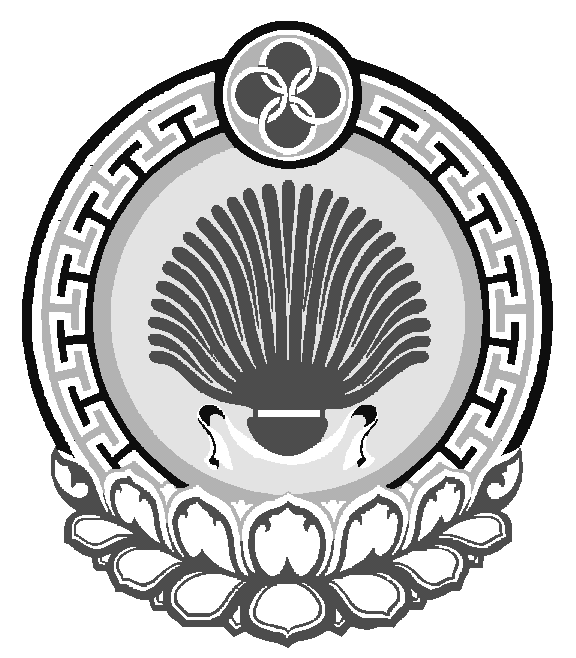 ЭСТО-АЛТАЙСКОЕ СЕЛЬСКОЕМУНИЦИПАЛЬНОЕ ОБРАЗОВАНИЕРЕСПУБЛИКИ КАЛМЫКИЯСОБРАНИЕ ДЕПУТАТОВ359026, Республика Калмыкия, с. Эсто-Алтай, ул. Карла МарксаИНН 0812900527, т. (84745) 98-2-41, e-mail: еsto-аltay@yandex.ru359026, Республика Калмыкия, с. Эсто-Алтай, ул. Карла МарксаИНН 0812900527, т. (84745) 98-2-41, e-mail: еsto-аltay@yandex.ru359026, Республика Калмыкия, с. Эсто-Алтай, ул. Карла МарксаИНН 0812900527, т. (84745) 98-2-41, e-mail: еsto-аltay@yandex.ru